Kulağa ilaç uygulamaMalzemelerİşlemler2.1 Doktor istemi kontrol edilir2.2 Hastanın durumu ve ihtiyaçlarına göre malzemeler hazırlanır.2.3 İlacın son kullanma tarihi ve saklanma koşulu kontrol edilir.2.4 Hastanın kimlik bilgileri kontrol edilir.İşlem öncesi hastaya bilgi verilir2.5 Hastanın mahremiyeti sağlanır.2.6 İşlem öncesi,işlem süresi ve işlem sonrası hasta gözlemlenir.2.7 Malzemeler tepsiye hazırlanır ve hastanın yanına getirilir.2.8 İlaç uygulanacak kulak kontrol edilir.2.9 Eldiven giyilir.2.10 Supine pozisyonunda hastanın başı sağlam kulak üzerine iyice yana doğru çevrilir.Baş lateral pozisyona getirilir.Dik oturur pozisyonda ise;hastanın başını ilaç uygulanacak kulağın ters tarafına eğilmesi söylenir.gerekiyorsa ışık kaynağı kullanılır.2.11 Eller yıkanır,eldiven giyilir2.12 Eğer hastanın kulağında akıntı,drenaj var ise steril distile su ile ıslatılmış gazlı bez ile kulak silinir2.13 Damlalığa belirlenen miktarda ilaç çekilir.2.14 Kulak kanalının düz durması için kulak kepçesini pasif elle ;3 yaşında ki çocuklarda aşağıya ve geriye doğru,yetişkinlerde yukarı ve geriye doğru çekilir2.15 İlaç istemdeki miktarda kulak kanalının kenarına damlatılır.2.16 İlaç tamamen kayboluncaya kadar kulak aynı pozisyonda tutulur.işlem bitince kulak kepçesi serbest bırakılır.2.17 5-10 dakika hasta aynı pozisyonda bırakılır.2.18 İlacın kulak kenarınıa akmasını önlemek için gazlı bez konulur.2.19 Eldivenler çıkarılır atık ayrıştırılması yapılır.2.20 Hastaya rahat bir pozisyon verilir.2.21 Eller yıkanır.2.22 Uygulama ve gözlemler TA.FR.13 Hemşire Gözlem Değerlendirme Formu kayıt edilir.İLGİLİ DOKÜMANTA.FR.13 Hemşire Gözlem Değerlendirme Formu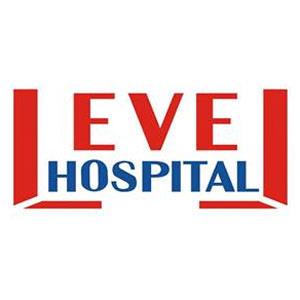 KULAĞA İLAÇ UYGULAMA TALİMATIDÖKÜMAN KODUİY.TL.42KULAĞA İLAÇ UYGULAMA TALİMATIYAYIN TARİHİ10.12.2013KULAĞA İLAÇ UYGULAMA TALİMATIREVİZYON TARİHİ31.05.2018KULAĞA İLAÇ UYGULAMA TALİMATIREVİZYON NO00KULAĞA İLAÇ UYGULAMA TALİMATISAYFA1/1TepsiGazlı bezİstenilen ilaç,damlalıkIşık kaynağıEldivenBöbrek küvetIslatılmış bezHAZIRLAYANKONTROL EDENONAYLAYANBAŞHEMŞİREPERFORMANS VE KALİTE BİRİMİBAŞHEKİM